Департамент освіти Вінницької міської радиКУ «Міський методичний кабінет»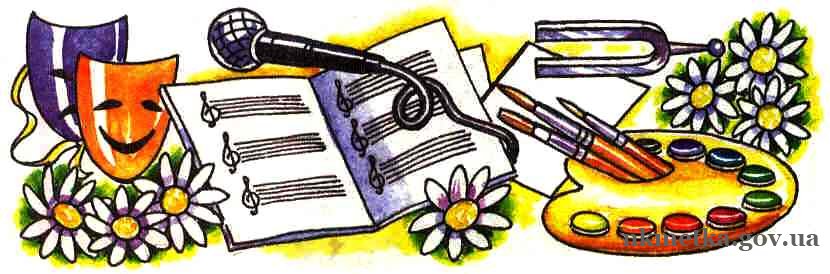 Упорядник: методист з навчальних дисциплін художньо-естетичного циклу Побережна І.В.січень 2018 р.Краєзнавство, як один з елементів виховання громадянської позиції та патріотизму в учнів.Патріотичне виховання – це сфера духовного життя, яка проникає у все, що пізнає, робить, до чого прагне, щолюбить і ненавидь людина , яка формується.В.СухомлинськийВ незалежній Україні національно-культурне відродження  нашого народу стало реальністю. Все більше і більше зростає інтерес до минулого своєї Батьківщини, краю де народився і живеш, де виросло не одне покоління родичів, близьких і знайомих. А святе відчуття Батьківщини починається саме з батьківського порогу; свого села чи міста; вулиці, де пройшло дитинство; калини, яка росте біля порогу рідної хати; маминої пісні і власного родоводу. Ці почуття передаються із покоління в покоління з молоком матері. Знати своє коріння і свою історію, любити його – це найсвятіша і найдорожча потреба кожної порядної і поважаючої себе людини. Без знань про все це годі говорити про національну культуру, гідність, самовідданість і менталітет.Знання свого краю – невід’ємна частина духовності дитини, важливий засіб забезпечення нерозривного зв’язку минулого нашого краю з вітчизняною і світовою історією.Краєзнавство — це  цілий арсенал ефективних методів і форм  успішної навчально-виховної роботи. Завдяки вивченню, використанню місцевого історичного матеріалу учні мають змогу вийти за  межі  підручників,  відчути історичні події, осмислити історичні процеси, «доторкнутися» до історії. Високі  поняття «Батьківщина», «національна гідність», починаються  саме  із знання рідного краю, історії села  чи  міста, вулиці, домівки, де людина народилась і виросла, де пройшло її дитинство. Вони передаються з  покоління в покоління з молоком матері, мелодією народної пісні,  багатоголоссям рідної мови. Почуття любові до України, глибока повага до  вікових народних традицій — невичерпні джерела духовності, моральності та  культури сучасної людини.Основною формою роботи учителя для впровадження краєзнавчих знань є урок. Тому на кожному уроці з історії України намагаюся знайти ту ниточку, яка б з’єднувала загальну тему із рідним краємВикористовую практику домашніх завдань пошукового характеру, підштовхуючи при цьому дітей до розмов з бабусями, батьками, родичами й сусідами. Бо село – це той оберіг, де ще можна відшукати істинно народну мудрість, пораду, прислів’я, звичай чи традицію...Краєзнавчий вступ може бути зроблений і самими учнями під керівництвом учителя. Так, на початку уроку вчитель пропонує зробити заздалегідь підготовлені повідомлення краєзнавчого змісту з теми, що вивчається, і на цій основі починає виклад нового матеріалу. Інший варіант, коли у ході бесіди вчитель пропонує учням згадати і навести факти місцевої історії, які можуть бути вихідними для подальшої роботи на уроці. Але найбільш ефективною формою проведення краєзнавчих уроків є урок-екскурсія безпосередньо в шкільному, районному або обласному краєзнавчому музеї.В контексті національного і  культурного  відродження України  особливої актуальності набувають завдання вивчення історії рідного краю, залучення широких верств  населення до пізнання величезної історико-культурної спадщини, зростання національної свідомості громадян,   піднесення їх духовностіОсобливого  значення  дедалі  більше  набуває   розвиток   історичного краєзнавства в школах,  позаяк  вивчення  та  пропаганда історії рідного краю виховує  почуття  прив’язаності  до  всього  того,  що визначається змістом поняття «Бвтьківщина». Вивчення місцевої історії  молоддю сприяє пропаганді історичних та культурних  традицій  українського  народу, формуванню  історичної  свідомості  та  національної   гідності.Упродовж тривалої історичної еволюції українська школа накопичила значний досвід виховання дітей та юнацтва засобами мистецтва. Ретроспективний аналіз кращих досягнень школи минулого свідчить, що витоки художньо-естетичного виховання сягають шкіл часів Київської Русі. Національно своєрідним педагогічним системам видатних представників української педагогіки Г. Скороводи, С. Русової, В. Сухомлинського характерне домінування емоційно-образних, художньо-естетичних чинників становлення особистості, єдність інтелектуального, морального та естетичного розвитку учнів. Естетико-виховні традиції української національної школи на сучасному етапі її реформування набувають нового значення і стають важливими орієнтирами розвитку особистості.Соціокультурні процеси в Україні, що формуються на підґрунті багатовікових вітчизняних традицій і в загальному контексті європейської та світової інтеграції зумовлюють необхідність переосмислення концептуальних засад художньо-естетичного виховання школярів. Нові тенденції розвитку культури інформаційного суспільства, пов’язані з глобальним поширенням мас-медіа, не можуть не впливати на систему освіти та виховання, яка в усі часи гнучко реагувала на соціокультурні умови і потреби. Світогляд школярів, їх ставлення до різних видів мистецтва формується переважно під впливом стихійних факторів соціального оточення, зокрема засобів масової інформації, особливо телебачення. Дисципліни художньо-естетичного циклу – музичне та образотворче мистецтво – посідають скромне місце в загальноосвітніх навчальних закладах і на, нашу думку, мають недостатньо розкритий потенціал впливу на формування світогляду учнів.Соціальні зміни в Україні відбуваються не лише в економіці, але і у духовності громадян сучасного суспільства. Тому одним з важливих завдань школи в умовах розвитку України як молодої європейської держави є виховання гармонійної, духовно багатої та національно свідомої особистості. Високий рівень розвитку естетичних почуттів дітей допоможе їм у майбутньому зрозуміти і оцінити красу природи, красу людини, красу Батьківщини.Мистецька спадщина, акумулюючи емоційно-естетичний досвід поколінь, втілює і передає ціннісне ставлення до світу крізь призму етнонаціональної специфіки, тому вона є ефективним засобом виховання моральності, патріотичних почуттів, громадянської позиції. Цінності мистецтва важливі також з огляду на сучасне існування дітей і молоді в полікультурному просторі. Завдяки універсальності художньо-образної мови вони передають зрозумілу для різних народів смислову інформацію, дають змогу особистості вступати в невербальний діалог з різними культурами минулого і сучасності, розуміти інших і розширювати таким чином свій власний духовний світ, його унікальність і самобутність.Пам’ятки гуманістичної культури, естетичний досвід, система народних традицій, знань, умінь – це наш невичерпний потенціал у справі виховання підростаючих поколінь. Національна культура втілює глибоку духовність, національну психологію, світогляд, світовідчуття. Тому через усі її засоби (народну та професійну творчість, мистецькі зразки, національні традиції, звичаї, обряди) проходить ідея гармонії людини з навколишнім світом, любові до Батьківщини. Культура народу – це весь устрій його життя, певна система цінностей, світоглядних орієнтирів, взаємовідносин. Сьогодні в учнів потрібно формувати цілісну художню картину світу, відчуття причетності до національної культури через пряму співучасть у мистецькому житті. У вихованні реалізується ідея єдності національного та загальнолюдського в культурній спадщині.Мистецтво має унікальні можливості впливу на людину, тому художньо-естетичне виховання потрібно розглядати не лише як процес набуття художніх знань і вмінь, а, насамперед, як універсальний засіб особистісного розвитку школярів на основі виявлення індивідуальних здібностей, різнобічних естетичних потреб та інтересів.Основою виховного впливу мистецтва на особистість школяра є навчальна діяльність, адже саме у перебігу систематичного викладання предметів художньо-естетичного циклу вчитель має змогу цілеспрямовано і систематично виявляти могутній виховний потенціал художніх цінностей, впливаючи на всіх без винятку учнів молодшого, середнього і старшого шкільного віку.Школа має забезпечити умови вибору різноманітних видів художньо-естетичної діяльності учнів, перетворення дозвілля у фактор особистісного творчого розвитку за допомогою духовного потенціалу різних видів мистецтв, використання активних форм різного характеру, спрямованих на самовираження та самоствердження засобами музики, образотворчого мистецтва, театру, хореографії, кіно тощо.У позаурочний час створюються сприятливі умови для реалізації творчого потенціалу школярів у різноманітних формах: художніх гуртках і студіях, виконавських колективах (хори; музичні, танцювальні, фольклорні ансамблі), самодіяльних театрах, тимчасових об’єднаннях школярів, у процесі підготовки та відвідування концертів, театрів, музеїв, виставок, вернісажів, зустрічей із митцями, під час переглядів телепередач, підготовки та проведення різноманітних мистецьких заходів, шкільних свят з використання музики, театралізації, кіно та відео, декоративного оформлення тощо, а також у формі клубів, які спрямовані на інтегрування різних напрямів мистецького життя, згуртування вихованців різного віку.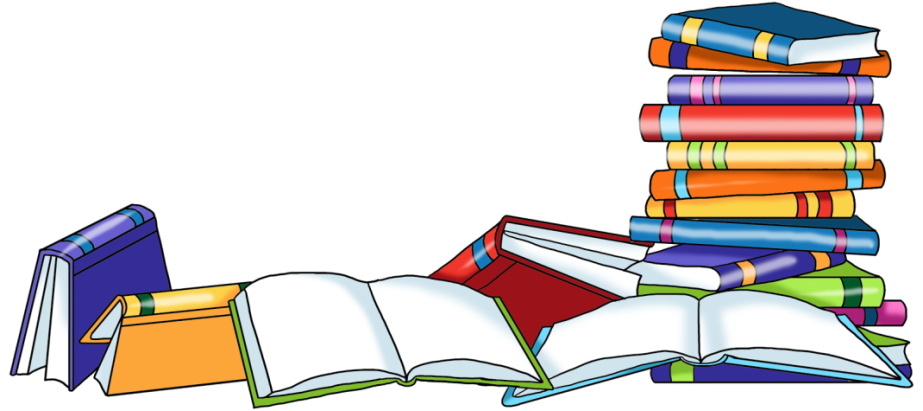              Бажаю  успіхів!